PRESENTS 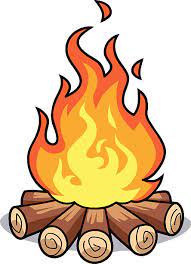 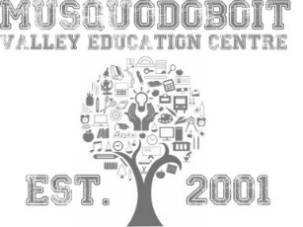 MVEC “Ready for School” Read-A-Thon 2022   August 30-September 6Students Name: _______________________________ Grade: ________________MVEC is challenging all students to read a combined total of 20 000 minutes and raise $2000 for our school for chromebook carts for each classroom!  If each student reads 20 minutes each day AT HOME, and raises $15 each, it will not only prepare students’ to jump back into learning through reading, but also reach our goal!Students can read to themselves, someone else or have someone read to them. Reading can take many forms: books, magazine, newspapers, digital books such as Tumblebooks, etc.PLEASE RECORD MINUTES AND RETURN THIS SHEET ON SEPTEMBER 6 or 7th, SO WE CAN TRACK OUR COMBINED PROGRESS!We ask that you only collect pledges from family and friends; it is not necessary to go door-to-door for pledges. Once money is collected, please submit using SchoolCashOnline (preferred, link on our website) or in a sealed envelope with your child’s FULL name clearly printed on the front.PRIZES will be awarded for reaching these goals:10 000 minutes- Campfire reading! (Bring a flashlight, blanket and cuddle up by ‘our fire’…)20 000 minutes Camping dress up day! Dress as a nature animal, camper or camp ranger OR$1000 Extra recess (15 minutes)!$1500 School-wide picnic!$2000 School-wide slip and slide!*Top readers in each class will receive a book! **Highest reading minutes/class will earn a free pizza lunch!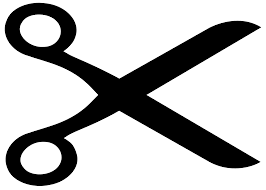 READ-A-THON READING LOGStudents Name: _______________________________ Grade: ________________Please return this log to school with your child’s SCHOOL SUPPLIES on Tuesday, Sept. 6 anytime between 12 and 1pm, if possible, or the FIRST DAY of school, Sept. 7 at the latest!NameAmount PledgedAmount Collected1.2.3.4.5.6.TOTALAug 30Aug 31Sept 1Sept 2Sept 3Sept 4Sept 5Sept 6TOTALNumber of MinutesParent/Guardian Initial